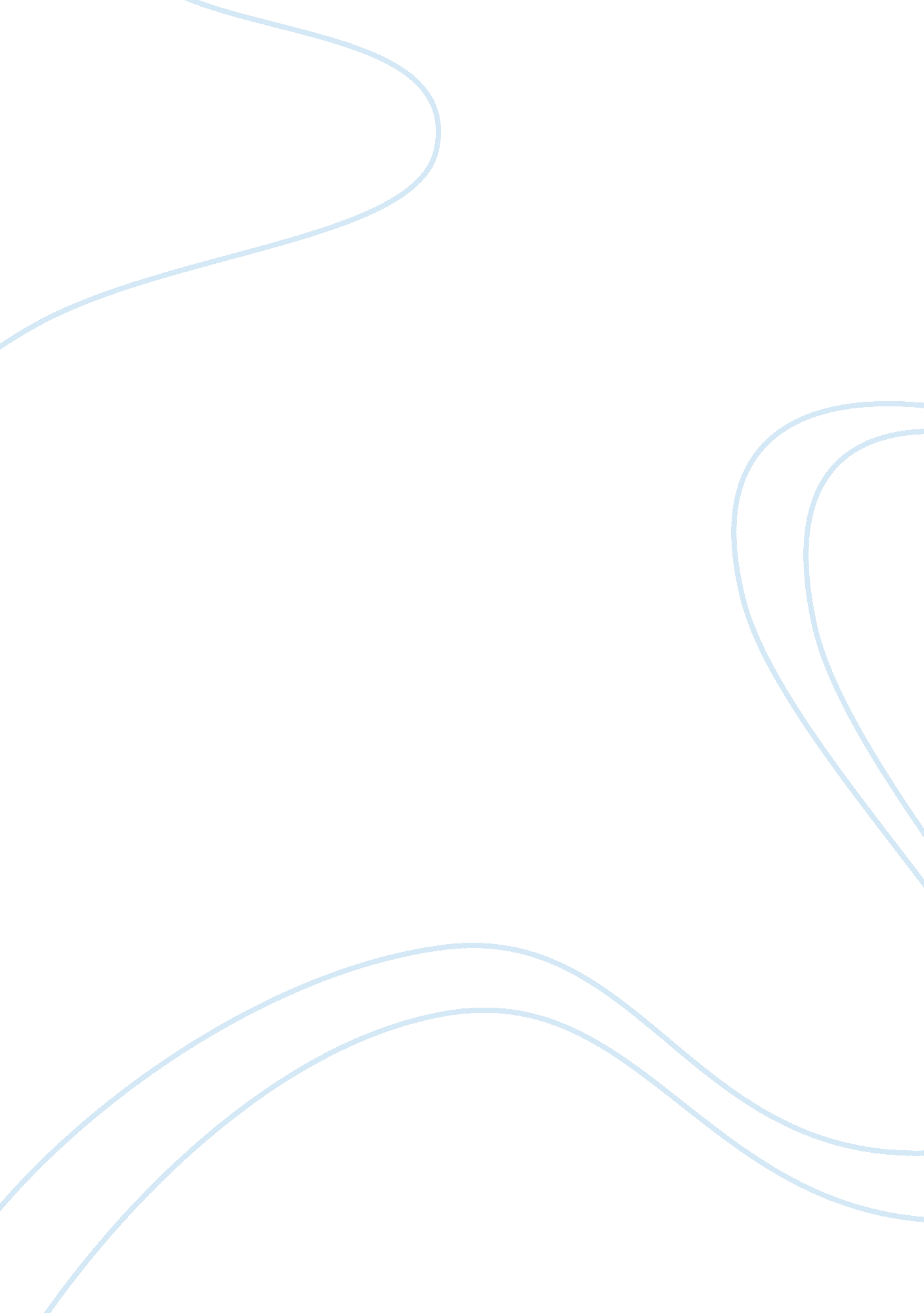 Benefits of organic powdered-pigment used for paintScience, Chemistry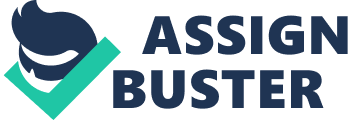 Organic Pigments has the advantage of as it possess the absence of heavy metals. Heavy metals, considerably, the opponents of the environment. These heavy metals can be found in inorganic pigments as lead that is sold in the market. In an environmental concern and perspective, creating and using plants as a pigment which is considered as organic can actually reduce the number of problems in the environment. Flavonoids are one of the pigments that can be found in plants. The most common class of flavonoids is known as Anthocyanin. Anthocyanins are a class of water-soluble pigments extracted from fruits and vegetable that range its color from blue, red and purple colors in nature. The health benefits of anthocyanins are; it enhances heart health, defend against cancer, protect against diabetes, support neurological health and response, and wards off colds and flu. The coloring property of anthocyanins were only known, but people now is having interest in anthocyanin pigments for the reason of their probable health benefits like dietary antioxidants, that helps to prevent neuronal diseases, cardiovascular illnesses, cancer, diabetes, inflammation, and many such others diseases. In addition to that, a type of flavonoid, also a class of compounds with antioxidant effects is the anthocyanin. Anthocyanins’ benefits include anti-inflammatory, anti-viral, and anti-cancer. Furthermore, anthocyanin has the polar molecule character what will allow its solubility in many different types of solvents such as water and alcohol. The most common polar solvent on Earth is the water. Polar molecules are attracted with other polar molecules. Purple yams contain anthocyanin which indicates that purple yams have polar molecule. If being converted into pigment, it will dissolve in water that will finally be used as a pigment to create paint as watercolor. Having said that, purple yams have anthocyanin that gives them its color purple. It also has the value-added dyestuffs that can be used for obstructing illness, such as cancers, diabetes, and other microbial infection. Moreover, root and tuber crops which is the family of purple yam has a lot of benefits to human health. It is given that these plants gives a lot of benefits to our body but it is also investigated that it is also used for medicine and it is being explored in terms of wellness and disease risk reduction. Consequently, antioxidants are the compound that is distributed to all purple foods such as food products. But most of the foodstuffs that are existentially purple they are consists of anthocyanin which is significant to human bodies because it can protect us from diseases. Having said that, it says that purple yams are very healthy and are purple inside. They also contain a lot more antioxidants. Plus purple yams have beautiful purple color which is amazing, and they contain lots of minerals, vitamin A and C, and many more healing agents. On the other hand, purple yam is one of the food people eat today. It is a yam species and tuberous root vegetable. It is usually used in different dessert recipes and flavor to various delicacies. Aside from that, there are many health benefits purple yam can provide us. Purple yam is one of the common ingredients used in recipe here in the Philippines and it used to add flavor and color in desserts in the United States. The nutrients that contribute its vivid purple color are where its greatest potential health benefits lie. Purple yam is proven to be versatile and composed of different health benefits as we are looking forward to create pigment from this vegetable that actually possess important roles. Purple yams are belong to the family of Dioscoreaceae specifically under the group of genus dioscorea. This family is one of the fundamental sources of food in many tropical countries. Yams can also be reformed into flour by peeling off, slicing, blanching, and sun-drying. Purple yam (dioscorea alata L.) is being refined into powder, which as famous known as UBE in our country; it can also be used for coloring of confectionary products. Purple yam contains carbohydrates that are responsible in providing energy to our body which we use so we don’t feel weak, and tired. Another health benefit of purple yam includes antioxidants which are related to blood circulation in our body. Purple yam also contains minerals which help to the health of the heart, blood vessels, and blood. Purple Yam has the ability to be transformed into powdered pigment. Because this plant contains variety of anthocyanin which have something to do with the process of possessing high pigment of the fruit. Dried or dehydrated vegetable powders are commended for its attributes as it provides longer shelf life while retaining its vitamins and minerals for health. Having said that, powdered pigment from vegetables can actually last up having its important properties intact. Yam as purple yams have a very low fructose and sugar content and according to the study conducted, ants are most attracted with sweet food this is mainly due to sugar provides high energy. If purple yams are being used as a pigment to create paint, ants won’t be attracted to the surface where purple yam pigment is being applied to. 